EDUCATE, EMPOWER TEENAGE MOTHERS PROJECT(Food processing and packaging, Solar dryer technology of fruits and vegetables, Nutritious meals processing and packaging, Liquid soap making)Submitted toGLOBALGIVINGByFahari Tuamke MaendeleoP.O. Box 7959Gongo la Mboto, Ulongoni B StreetDar es SalaamTanzaniaPhone: +255 655 656530Email: faharitmaendeleo@yahoo.comWesite: www.faharituamkemaendeleo.orgPROJECT :	EDUCATE, EMPOWER TEENAGE MOTHERS IN TANZANIAExecutive Summary:Fahari Tuamke Maendeleo (FTM) is a non-governmental, non-profit making organization, humanitarian, and non-partisan established in 2016 with the aim of working towards poverty reduction in the community with specific focus to vulnerable group of women, girls and children.The organization based in Dar es Salaam region, Ilala district in Gongo la Mboto ward at Ulongoni B Street. The organization strives to achieve sustainable improvement in the life of deprived teenage mothers through the process of social development and livelihood improvement. The economic empowerment will give 300 teenage mothers in Dar es Salaam region the resources, opportunities, protections and skills they need to achieve their full potential and decide what they want to do with their lives.Problem Statement:	The number of teenage mothers and its consequences in social economic development have been increasing overtime in our country, irrespective of the measures to reduce it that have been taken by the government and other stakeholders.According to the Basic Education Statistics Tanzania – 2013 to 2017 an estimated 8,000 girls drop out of school every year due to pregnancy. The United Nations Population Fund (UNFPA) 2018 reports, Tanzania has the 17th highest adolescent fertility rate in Africa, the adolescent fertility rate has increased from 116 to 132 between 2010 and 2015/2016. The Tanzania Demographic Health Survey (TDHS), teenage pregnancy has also increased by 4 percent since 2010 by 2016 one in four adolescent aged 15 – 19 had began childbearing.Teenage mothers are left behind and denied their full rights, they are often unable to enjoy the benefits of secondary education and formal paid employment under decent conditions which would allow them to build skills, assets and resilience. When been abandoned by the education system, these teenage mothers her life change radically, were often rejected by their own families. In the face of these crises, many teenage mothers are ending up alone in the street with their young children. They are discouraged that giving birth is end of education, they remain with one task to raise their children.Most of teenage mothers are coming from families which have below bottom quintile and are mostly not working, inactive or unemployed. Their babies are also at great risk, a recent systematic review found that teenage mothers were associated with premature delivery, stillbirth, fetal distress, birth asphyxia, low birth weight, and miscarriage. Babies born to teenage mothers are also far more likely to die. Stillbirths and death in the first week of life are 50% higher among babies born to teenage mothers than babies born to mothers in their 20s. The long term effects of low birth weight infants add additional stress to the teenage mothers.Project description:Economic empowerment is a critical level for change in teenage mother’s lives, helping them to gain financial independence, establishing income generating activities, good saving habits, and improve their future prospects for participation in the labour force. It would provide teenage mothers with more mobility, promote their health outcomes. In addition, promoting young mother’s economic empowerment facilitates the achievement of other important public policy goal, such as economic growth and improved human development.Fahari Tuamke Maendeleo, we aim to empower teenage mothers economically and live a dignified and more self-sustainable life. Based on their subsequent lower education attainment, they have fewer skills and opportunities for employment, often perpetuating cycles of poverty. Under this project 300 teenage mothers in Dar es Salaam region will be provided vocational skills training on food processing and packaging; solar drying technology of fruits and vegetables; Nutritious meals processing and packaging; and liquid soap making. They will also provided training on business and entrepreneurship skills, marketing and financial literacy that will help them being aware of how business owners need a set of skills and knowledge to maintain a successful business in a long run, while providing a more stable source of income to live on, escaping poverty and supporting their families and their community.Project Objectives:To educate, empower economically and employability of 300 teenage mothers in Dar es Salaam regionTo enhance and ensuring income generation opportunities of sustainable livelihood to 300 teenage mothers through food processing and packaging; solar drying technology of fruits and vegetables; nutritious meals processing and packaging; and liquid soap making in Dar es Salaam region.To ensure ability for generate income to sustainable livelihood to the 300 teenage mothers through four skills training. To increase the financial abilities to enable teenage mothers reduce poverty and attain improved standards of living.Project Outcomes:Increased employment opportunities, market access and incomes for 300 teenage mothers in Dar es Salaam region.300 teenage mothers have greater participation in and benefit from economic opportunities.Increased establishment of enterprises and small businesses in food processing and packaging; solar drying technology of fruits and vegetables; nutritious meals processing and packaging; and liquid soap making.Project Output:Improved value chains to facilitate access of teenage mothers to viable markets with appropriate products and servicesImproved value of labour by the teenage mothersIncreased access of teenage mothers to financial services and income generating activities.Increased literacy and functional skills, business opportunities for teenage mothers.Project Expected Results:Direct beneficiaries:300 teenage mothers in Dar es Salaam region would be trained on food processing and packaging; solar drying technology of fruits and vegetables; Nutritious meals processing and packaging; and liquid soap making. They would also provided training on business and entrepreneurship skills, marketing and financial literacy.300 teenage mothers would be engaged in income generation activities after completion of the project and control over economic resources and economic opportunitiesIndirect beneficiaries:2500 people disadvantaged community would be got benefit from this project, as family members.Trained beneficiaries would get opportunity of income generated to sustain their families’ livelihood.Living standard of the peoples will improve; economic condition of teenage mothers and their families will rise and; teenage mothers will come on one platform to share their experience.Community will get aware about vocational skills training and employment abilities. Project Implementation Plan:Project BudgetFor the implementation of the above activities the Total budget is USD $ 48500Project Sustainability:Teenage mothers will be empowered to monitor activities and outputs on regular basis as this will enhance ownership and sustainability of the project interventions. Proper record keeping will ensure that the project targets are achieved at the required period and in a transparent and accountable manner.The project has the aspect of income generating activities within the project will contribute to the project sustainability. The project provides reasonable scope of capacity building aspect on business skills, entrepreneurship and marketing that will enhance the continuity of the project.The project also put emphasis on enterprise’s formations and formalization, establishing of savings and lending associations, this will enable to mobilize resources after completion of the project. Project Monitoring and Evaluation:Monitoring and Evaluation of the project will be done in accordance with reporting requirements, times and guidelines mutually agreed upon by Global Giving. This is to ensure that there is transparency, accountability and sound decision making in the implementation of the project. Monthly field monitoring visits will be undertaken by Monitoring and Evaluation officer to independently review progress, identify problems in implementation and make any necessary adjustments so that the project can meet its set goals and objectives. The Outputs and Outcomes evaluation will be conducted in the twelfth month to track measures related to desired programs. This will entail beneficiary surveys, key informant interviews and focus group discussion. In the course of implementation, FTM will submit quarterly progress reports to Global Giving that summarize among other things, implementation progress, achievements towards expected outcomes, major success stories, key constraints and the way forward. A final report will be submitted at the end of the project implementation period. THE PROJECT SLOGAN:	Their dreams our vision 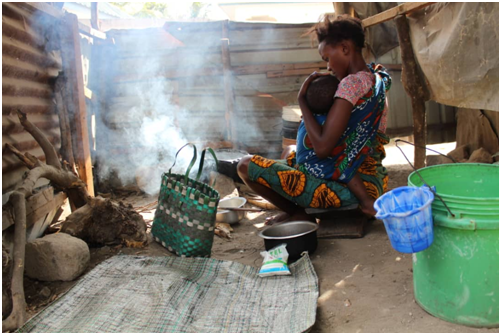 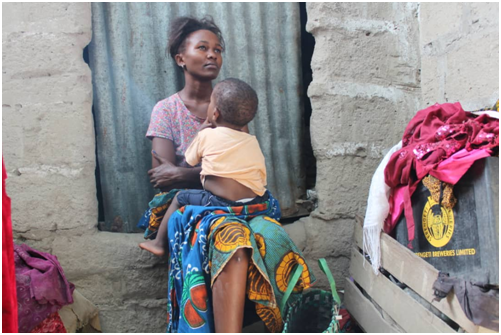 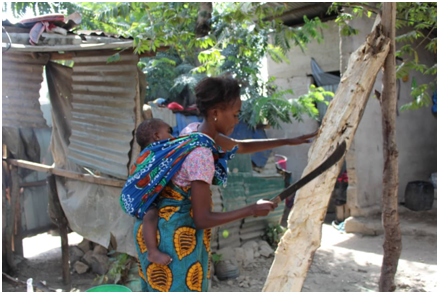 No.ContentsPage1.Executive Summary22.Problem Statement23.Project Description34.Project Objectives4Project Outcomes4Project Output4Project Expected Results45.Project Implementation Plan56.Project Budget67.Project Sustainability68.Project Monitoring and Evaluation69.Project Slogan7ActivityMonthsMonthsMonthsMonthsMonthsMonthsMonthsMonthsMonthsMonthsMonthsMonths1234567891011125.1Hold inception meeting with key stakeholders (Local Government Authority, District officials, Ward and Village leaders)5.2Recruitment and selection of the teenage mothers5.3Purchasing of machines and Equipment5.4Purchasing of training raw materials5.5Training operations:Food processing and packagingSolar drying technology of fruits and VegetablesNutritious meals processing and packagingLiquid soap makingBusiness, Entrepreneurship, marketing and financial literacy5.6Organize and coordinate teenage mothers to form enterprise as group to start their own business and the formation of Saving and Lending associations5.6Provision of follow up to the enterprises formed with the aim to strengthen their market perspectives and ensure sustainable enterprises5.7Coaching session for enterprises formed on business planning, record keeping and registration at district level.5.8Support to organize meetings and learning events with stakeholders in the project implementing zone5.9Support and guide teenage mothers to attend exhibitions, fairs, forums and events organized locally, nationally and Internationally to market and sell their products.5.10Monitoring and Evaluation